I. Форма подачи заявки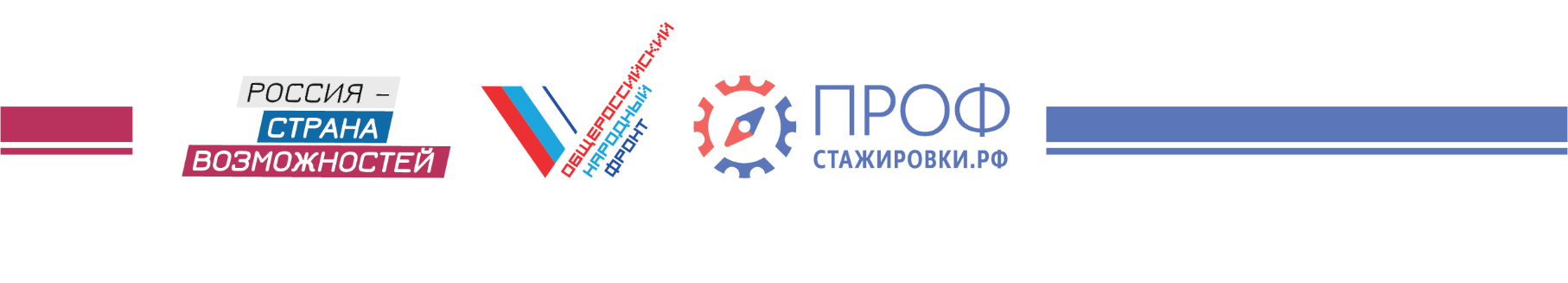 Заявка партнераКейсы1.2.3.II. Пример кейсов (иллюстративно):1.2.3.4.5.6.7.8.Партнер проектаКонтактное лицо по взаимодействию с проектом «Профстажировки»Сайт компании-партнераНаименование предприятия ПартнераРегион предприятия ПартнераТематическое направлениеКраткое название кейсаОписание кейса (решаемой проблемы)Дополнительная информация (при необходимости), ключевые слова кейсаКонтактное лицо для взаимодействия по кейсу (ФИО, адрес электронной почты, телефон)Наименование предприятия ПартнераРегион предприятия ПартнераТематическое направлениеКраткое название кейсаОписание кейса (решаемой проблемы)Дополнительная информация (при необходимости), ключевые слова кейсаКонтактное лицо для взаимодействия по кейсу (ФИО, адрес электронной почты, телефон)Наименование предприятия ПартнераРегион предприятия ПартнераТематическое направлениеКраткое название кейсаОписание кейса (решаемой проблемы)Дополнительная информация (при необходимости), ключевые слова кейсаКонтактное лицо для взаимодействия по кейсу (ФИО, адрес электронной почты, телефон)Наименование предприятия ПартнераООО «ХХХ»Регион предприятия ПартнераN-ская областьТематическое направлениеДеятельность профессиональная научная и техническая прочаяКраткое название кейсаСоздание технологии, способствующей развитию персонализированной медицины Описание кейса (решаемой проблемы, включая желательный результат работы)В рамках выполнения конкурсной работы предлагается исследовать возможность создания тест-системы для определения генетического возраста.В результате на предприятии должна разработана тест-система для ДНК-маркеров, коррелирующих с возрастом.Решаемая проблема: определение примерного биологического возраста каждого по ДНК может быть важно для целей криминалистики, так как именно ДНК зачастую является одной из или единственной уликой на месте преступления. Также, риск возникновения сразу нескольких типов рака увеличивается с укорочением теломерных повторов (процесс, прогрессирующий с возрастом), следовательно, данный признак теоретически можно было бы использовать для определения риска онкогенеза. Наконец, развитие технологий биологического омоложения всего организма требует наличия недорогих и эффективных методов определения их эффективности за достаточно быстрое время. Изменения в ДНК-маркерах возраста могли бы быть использованы для оценки эффективности этих технологий.Возраст является биологической характеристикой, меняющейся со временем в силу как наследственных причин, так и образа жизни. В данной работе предлагается определить общую длину теломер (количество теломерных повторов) в клетках слюны в двух группах доноров: младше 20 и старше 40, после чего определить значимость в различии в длине теломер у обеих групп, а также провести корреляционный анализ длины теломер и возраста. Кроме того, будет изучена небольшая выборка доноров крови, которые сдавали её дважды с разницей в один год. Длина теломер в клетках крови у одних и тех же индивидуумов будет изучена с целью определить, изменяется ли длина теломер за один год и, в среднем, насколько. В качестве альтернативного подхода предполагается исследовать процент метилирования сайта CpG M1215 в митохондриальной ДНК доноров, так как ранее была показана высокая степень корреляции этого признака с возрастом.Дополнительная информация (при необходимости), ключевые слова кейсаПри выполнении работ должны быть выполнены:Работа с биологическим материалом, обработка и хранение необходимого количества образцов. Применение ПЦР в реальном времени; работа с геномной ДНК.Выделение геномной ДНК из биологического материала. Методики: гель-электрофореза ДНК; ПЦР; рестрикционного анализа; бисульфитной обработки ДНК. Анализ полиморфизма длин рестрикционных фрагментов. Принципы бисульфитного секвенирования. Методы математической статистики, используемые в биологических исследованиях (критерий Стьюдента, регрессионный анализ).Ключевые слова кейса: #Биотехнологии, #Биология, #МедицинаКонтактное лицо для взаимодействия по кейсу (ФИО, адрес электронной почты, телефон)Иванов Иван ИвановичIvan_ Ivanov@ххх.ru+7 910 ХХХ ХХ ХХНаименование предприятия ПартнераАдминистрация ХХХ муниципального района ХХХ областиРегион предприятия ПартнераN-ская областьТематическое направлениеГосударственное управление и обеспечение военной безопасности; социальное обеспечениеКраткое название кейсаАнализ текущей социально-экономической ситуации в ХХХ районе ХХХ областиОписание кейса (решаемой проблемы, включая желательный результат работы)Анализ текущего социально-экономического положения ХХХ района ХХХ области, включая:Оценку потенциала социально-экономического развития ХХХ района ХХХ области;Определение ограничений социально-экономического развития и конкурентных преимуществ и возможностей ХХХ района ХХХ областиКейс является составной частью блока документов стратегического планирования ХХХ района ХХХ области.Дополнительная информация (при необходимости), ключевые слова кейсаСтруктура работы включает в себя:Экономико-географическое положение, ресурсная и производственная специализация района;Тенденции развития ключевых отраслей экономики и малого бизнеса района;Человеческий капитал: население и трудовые ресурсы с учетом демографической и миграционной ситуации, уровня жизни, состояния рынка труда, заработной платы населения;Тенденции развития социальной сферы ХХХ района;Инфраструктурное развитие района;Система муниципального управления;Пространственное развитие ХХХ района привлекательность территории для жителей, туристов, инвесторов;Инвестиционная привлекательность и состояние делового климата ХХХ района;Анализ факторов внешней среды, оказывающих влияние на социально-экономическое развитие ХХХ района;Определение роли и места ХХХ района в региональной и национальной экономике;Определение сильных и слабых сторон, возможностей и угроз социально-экономического развития ХХХ района;Определение факторов, определяющих развитие экономики района до 2030 года;Определение основных проблем и рисков социально-экономического развития района;Выделение и анализ конкурентных преимуществ ХХХ района, предложения по их укреплению и развитию;Разработка предложений по развитию ХХХ района как конкурентоспособного, инвестиционно-привлекательного муниципального образованияКлючевые слова кейса: #Государственное и муниципальное управление, #Экономическая география, #МаркетингКонтактное лицо для взаимодействия по кейсу (ФИО, адрес электронной почты, телефон)Иванов Иван ИвановичIvan_ Ivanov@abc.ru+7 910 ХХХ ХХ ХХНаименование предприятия ПартнераАдминистрация городского округа Х N-ской областиРегион предприятия ПартнераN-ская областьТематическое направлениеГосударственное управление и обеспечение военной безопасности; социальное обеспечениеКраткое название кейсаАнализ внешней среды и предпосылок создания индустриального парка на территории города Х Описание кейса (решаемой проблемы, включая желательный результат работы)Разработка предложений по созданию инвестиционной площадки, специально организованной для размещения новых производств, обеспеченной инженерной инфраструктурой, необходимыми административно-правовыми условиями для ведения предпринимательской деятельности в целях социально-экономического развития территории города ХДополнительная информация (при необходимости), ключевые слова кейсаОсновными задачами настоящей работы является разработка обоснованных предложений по определению:специализации индустриального парка, обоснование заявленной специализации;профиля потенциальных резидентов;инфраструктурных потребностей резидентов;существующих и перспективных сырьевых потоков для планируемых предприятий резидентов;оценка рисков проекта создания индустриального парка;укрупненная оценка объема инвестиций, необходимого для реализации проекта создания индустриального парка;анализ уровня конкурентоспособности индустриального парка;модели управления индустриальным парком;возможности привлечения мер государственной поддержки для строительства индустриального парка;определение возможных источников финансирования для строительства индустриального парка.Ключевые слова кейса: #Государственное и муниципальное управление, #МаркетингКонтактное лицо для взаимодействия по кейсу (ФИО, адрес электронной почты, телефон)Иванов Иван ИвановичIvan_ Ivanov@abc.ru+7 910 ХХХ ХХ ХХНаименование предприятия ПартнераАО «АВС»Регион предприятия ПартнераN-ская областьТематическое направлениеДеятельность профессиональная, научная и техническаяКраткое название кейсаМаркетинговые исследования, брендирование новых товаров (работ, услуг) ООО «ХХХ»Описание кейса (решаемой проблемы, включая желательный результат работы)Продвижение на рынке новых товаров (работ, услуг) ООО «ХХХ» на рынок Российской Федерации в целом и Московской областиДополнительная информация (при необходимости), ключевые слова кейса1) Характеристика конкурентных потребительских качеств новых товаров (услуг, работ) ООО «ХХХ»:- / -- / -- / -2) Анализ рынков товаров и услуг Московской области и Российской Федерации в целом в соответствии с потребностью ООО «ХХХ»:тенденции и перспективы развития рынка;перечень и характеристика основных операторов рынка (производителей и покупателей);объем рынка и доли основных игроков;уровень концентрации товарного рынка;состояние конкурентной среды на рынке;ценовой мониторинг рынка;барьеры входа на рынок;сегментация потребителей;предпочтения потребителей, уровень удовлетворенности их спроса.2) Предложения по позиционированию и продвижению новых товаров (услуг, работ), включая:определение целевой аудитории для продукта;определение текущей позиции производителя на рынке;определение конкурентоспособности производителя на рынке;анализ рекламной и PR- активности производителя и его конкурентов;разработка рекомендаций по позиционированию и продвижению продукции;разработка плана маркетинговых и рекламных мероприятий по продвижениютовара на существующий и новые рынки.3) Предложения по брендированию новых товаров (работ, услуг) ООО «ХХХ»:варианты названия для нового предприятия/продукта/бренда;предложения по структуре бренда, включая: определение ядра бренда (предложение варианта слогана, рекламных текстовок и т.д.); определение индивидуальности бренда; определение ценности бренда, которую он несет потребителям (определениемодели построения бренда); определение преимуществ и выгод, которые несет бренд потребителю; определение основных характеристик бренда;Ключевые слова кейса: #Маркетинг, #Исследования рынка, #РекламаКонтактное лицо для взаимодействия по кейсу (ФИО, адрес электронной почты, телефон)Иванов Иван ИвановичIvan_ Ivanov@abc.ru+7 910 ХХХ ХХ ХХНаименование предприятия ПартнераАО «АВС»Регион предприятия ПартнераN-ская областьТематическое направлениеДеятельность профессиональная научная и техническая прочаяКраткое название кейсаРазработка методики применения статистического приемочного контроля в термическом и литейном производствеОписание кейса (решаемой проблемы, включая желательный результат работы)Применение сплошного контроля качества является экономически неэффективным. Поэтому предприятие заинтересовано в применении выборочного контроля для осуществления измерений, испытаний и контроля качества выпускаемой продукции.Обоснование объемов выборок можно осуществлять на основе ретроспективных данных, экспертного мнения специалистов предприятия или с применением статистически обоснованных математических методов.В настоящее время разработаны и применяются национальные стандарты (ГОСТ Р), устанавливающие методы статистического приемочного контроля качества по количественному или альтернативному признаку.Проблема заключается в том, что для контроля качества процессов и продукции термического и литейного производства, статистические методы применяются редко. Объемы выборок зачастую являются необоснованными статистически. Не все статистические методы применимы для данных процессов.Результатом работы является разработанная методика применения статистического приемочного контроля в термическом и литейном производстве применительно к выбранному изделию.Дополнительная информация (при необходимости), ключевые слова кейсаНеобходимо при выполнении проекта:Ознакомиться с технологическими процессами термического и литейного производств, установить особенности применения статистических методов для данного типа процессов.Осуществить выбор изделия, а также описать контролируемые параметры качества данного изделия в литейном и термическом производстве.Обосновать выбор применяемых методов статистического приемочного контроля.Разработать методику применения статистического приемочного контроля в термическом и литейном производстве.Ключевые слова кейса: #Экономика, #Статистика, Контактное лицо для взаимодействия по кейсу (ФИО, адрес электронной почты, телефон)Иванов Иван ИвановичIvan_ Ivanov@abc.ru+7 910 ХХХ ХХ ХХНаименование предприятия ПартнераАО «АВС»Регион предприятия ПартнераN-ская областьТематическое направлениеДеятельность в области информации и связиКраткое название кейсаРазработка электронного учебного курса для специалистов компании / подрядчиков, осуществляющих разработку и установку систем видеонаблюдения и охранных системОписание кейса (решаемой проблемы, включая желательный результат работы)Компания ХХХ является крупной сетевой компанией, обеспечивающей разработку и установку систем видеонаблюдения и охранных систем на объектах заказчика, располагающихся в различных регионах РФ.Для выполнения заказов привлекаются технические специалисты – разработчики программного обеспечения, специалисты, осуществляющие монтаж систем, тестировщики программного обеспечения.Компания должна обеспечивать требуемое качество проектов, поэтому привлекая подрядные организации для выполнения заказа, или направляя своих специалистов для выполнения заказа, компания обеспечивает их обучение.Обучение проводится с использованием системы дистанционного обучения MOODLe.Результатом являются разработанные в составе работы:электронный учебный курс для обучения операторов ESM.электронный учебный курс для обучения специалистов по информационной безопасности.электронный учебный курс для обучения специалистов по тестированию информационных систем.методические рекомендации по организации обучения персонала компании / подрядных организаций.Дополнительная информация (при необходимости), ключевые слова кейсаНеобходимо при выполнении проекта:Ознакомиться с учебно-методическими материалами, используемыми в компании для проведения входного тестирования персонала, а также для обучения технических специалистов – разработчиков программного обеспечения, специалистов, осуществляющих монтаж систем, тестировщиков программного обеспечения.Разработать электронный учебный курс в системе MOODLe.Ключевые слова кейса: #Программирование, #Дистанционное обучениеКонтактное лицо для взаимодействия по кейсу (ФИО, адрес электронной почты, телефон)Иванов Иван ИвановичIvan_ Ivanov@abc.ru+7 910 ХХХ ХХ ХХНаименование предприятия ПартнераАО «АВС»Регион предприятия ПартнераN-ская областьТематическое направлениеОбрабатывающие производстваКраткое название кейсаРазработка кодирующего устройства, преобразующее двоичный код в унарный - дешифратораОписание кейса (решаемой проблемы, включая желательный результат работы)Разработка комбинационного устройства на основе которого можно строить различные схемы преобразования кодов. Проверка рабочих гипотез проектирования оборудования.Дополнительная информация (при необходимости), ключевые слова кейса1) Назначение и область применения: Дешифратором или декодером (decoder) называют кодирующее устройство, преобразующее двоичный код в унарный. Из всех m выходов дешифратора активный уровень имеется только на одном, номер которого равен поданному на вход двоичному числу. На всех остальных выходах дешифратора уровни напряжения неактивные.Декодер используется, когда нужно обращаться к различным цифровым устройствам, и при этом номер устройства — его адрес — представлен двоичным кодом. Входы декодера (адресные входы) нумеруются не порядковыми номерами, а в соответствии с весами двоичных разрядов, т.е. не 1, 2, 3, 4, 5 a 1, 2, 4, 8, 16 Число входов и выходов декодера указывается следующим образом - декодер 4→16.2) Условия эксплуатации:Разрабатываемый дешифратор 4→16 должен эксплуатироваться при температуре окружающей среды 180С.3) Общие и частные технические требования:Тактовая частота fтакт. (не менее) 40 МГцПотребляемая мощность Рпотр.(не более) 2,5 ВтЧисло входов n=4Число выходов m=16Печатная плата – односторонняя.4) Конкурсная работа должна включать разделы:Функциональная и структурная схемы проектируемого узлаПринципиальная электрическая схема проектируемого узлаКонструкторская частьГрафическая частьКлючевые слова кейса: #Электроника, #Радиотехника, #Системы связиКонтактное лицо для взаимодействия по кейсу (ФИО, адрес электронной почты, телефон)Иванов Иван ИвановичIvan_ Ivanov@abc.ru+7 910 ХХХ ХХ ХХНаименование предприятия ПартнераООО «ХХХ»Регион предприятия ПартнераN-ская областьТематическое направлениеДеятельность профессиональная, научная и техническаяКраткое название кейсаСнижение затрат на производство продукции ООО «ХХХ»Описание кейса (решаемой проблемы, включая желательный результат работы)Решаемая проблема: на основании исследования и анализа состояния ООО «ХХХ» разработать конкретные предложения по снижению себестоимости выпускаемой продукции.В процессе решения кейса должен быть проведен анализ себестоимости продукции, производительности труда и заработной платы, общей суммы затрат на производство продукции, прибыли за период 2014 – 2018 гг.В ходе выполнения работ должны быть проанализированы:Анализ производственно-хозяйственной деятельности ООО «ХХХ»;Организационная структура предприятия;Анализ основных технико-экономических показателей;Анализ себестоимости продукции;Анализ затрат на производство и реализацию продукции;Анализ производительности труда и заработной платы.В структуре работы должен быть сформирован раздел с предложениями технико-экономического характера по снижению себестоимости продукции, включая меры по снижению материальных затрат и энергоемкости производства.В работе должны быть сформулированы предложения по участию ООО «ХХХ» в региональных программах поддержки малого и среднего предпринимательства.Дополнительная информация (при необходимости), ключевые слова кейсаСканы документов производственной и бухгалтерской отчетности предоставляются участнику после предоставления плана и методики конкурсной работы.Возможна организация посещения предприятия. Ключевые слова кейса: #Бухгалтерский учет, #Экономика, #Управление предприятиемКонтактное лицо для взаимодействия по кейсу (ФИО, адрес электронной почты, телефон)Иванов Иван ИвановичIvan_ Ivanov@ххх.ru+7 910 ХХХ ХХ ХХ